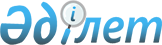 Об установлении размера платы за пользование жилищем из государственного жилищного фондаПостановление акимата Шортандинского района Акмолинской области от 22 января 2024 года № А-2/12
      В соответствии с пунктом 1 статьи 97 Закона Республики Казахстан "О жилищных отношениях", приказом Председателя Агентства Республики Казахстан по делам строительства и жилищно-коммунального хозяйства от 26 августа 2011 года № 306 "Об утверждении Методики расчета размера платы за пользование жилищем из государственного жилищного фонда" (зарегистрирован в Реестре государственной регистрации нормативных правовых актов под № 7232), акимат Шортандинского района ПОСТАНОВЛЯЕТ:
      1. Установить размер платы за пользование жилищем из государственного жилищного фонда, согласно приложению к настоящему постановлению.
      2. Контроль за исполнением настоящего постановления возложить на курирующего заместителя акима Шортандинского района.
      3. Настоящее постановление вводится в действие по истечении десяти календарных дней после дня его первого официального опубликования. Размер арендной платы за пользование жилищем из государственного жилищного фонда
					© 2012. РГП на ПХВ «Институт законодательства и правовой информации Республики Казахстан» Министерства юстиции Республики Казахстан
				
      Аким района 

С.Шабаров
Приложение к постановлению
акимата Шортандинского района
от "22" января 2024 года№ А-2/12
№ п/п
Адрес жилища
Размер арендной платы за пользование жилищем, тенге (за один квадратный метр в месяц)
1
Шортандинский район, поселок Шортанды, улица Новая дом 2 (не входит в состав объекта кондоминиума)
87